LaGrange AcademyReading Assignment for Rising Third Graders
Summer 2023Your rising third grader should independently read at least 3 chapter books this summer.  The following books are popular with boys and girls entering third grade.  Please do not limit your child to this list.  Other authors and books offer enjoyable reading.  It is important to select books on your child’s reading level.  Read and record the book title and author on the record sheet.  Students should return the record sheet upon returning to school.  	Adler, David A.		Cam Jansen books	Bentley, Sue			Magic Puppy series	Betancourt, Jeanne	Pony Pals series   Brown, Jeff			Flat Stanley books		Christopher, Matt		Sport-themed booksCleary, Beverly		Books about family and kids (e.g. Ramona Quimby)Cole, Joanna			Magic School Bus Chapter Books		Dadey, Debbie		Bailey School KidsKlein, Abby			Ready, Freddy! booksKeene, Carolyn		Nancy Drew and the Clue Crew books		Kline, Suzy			Horrible Harry books		Krulik, Nancy		Katie Kazoo books		Martin, Ann M.		Baby-Sitters Club books		McDonald, Megan		Judy Moody series		Meadows, Daisy		Rainbow Magic Fairy books 		Miles, Ellen			Puppy Place and Kitty Corner books		Osborne, Mary Pope	Magic Tree House books		Park, Barbara		Junie B. Jones books		Preller, James		Jigsaw Jones mystery books		Roy, Ron			 A to Z Mysteries seriesSobol, Donald J.		Encyclopedia Brown books		Stilton, Geronimo		Mouse detective mystery book series		Warner, Gertrude		Boxcar Children series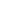 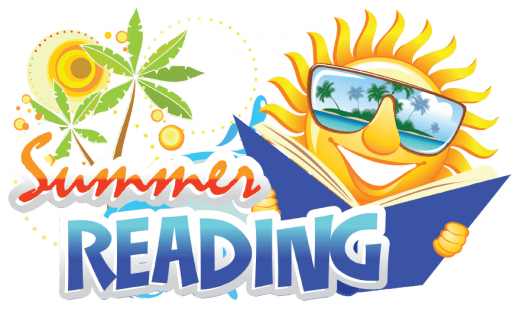 Student Name_________________________________    		              Title of Book					                          Author1. (Required)_____________________________________________________________________________2. (Required)_____________________________________________________________________________3. (Required)_____________________________________________________________________________4. _____________________________________________________________________________________5. _____________________________________________________________________________________6. _____________________________________________________________________________________7. _____________________________________________________________________________________8. _____________________________________________________________________________________9. _____________________________________________________________________________________10. ____________________________________________________________________________________My child has read the above books this summer._______________________________________Parent/Guardian SignatureTo Parents of rising 3rd Graders:Please encourage your child to read as much as possible this summer.  Reading for pleasure is an acquired taste and although some children acquire this taste quite early, others take awhile to discover their reading niche.  Summer would be a great time to explore different genres, writing styles, authors, and book series. Here are some ways to encourage your child to read this summer:1.  Take them to the local library.  Enjoy the quiet atmosphere, the air-conditioning, and the variety of books and      magazines available.  2.  Encourage your child to read a variety of print—encyclopedias, maps, reference books, magazines, road signs,     restaurant menus, travel brochures, recipes, poetry, newspapers, manuals, dictionaries. 3.  READ ALOUD TO YOUR CHILDREN!  Yes, your child is becoming an independent reader, but the bedtime story is     still a worthy ritual to be revisited.  You might introduce a daytime-story-reading ritual as well.  Reading literature that     is a couple of grade levels above your child’s reading level is fine too.  4.  Have your child read to you.  Take an interest in your child’s book and ask them to read out loud to you. This will      enhance fluency and strengthen comprehension.  When children become smoother, more accurate readers, they will      become more knowledgeable readers. Research shows that when children read expressively, they show a greater      understanding of the text.  5.  Be a role model for reading. One of the best ways to encourage your child to read is for your child to see you      reading.  6.  Take advantage of audio books while traveling this summer.  Hearing a well-read story is a great way to foster a love      of good literature.  Make it a shared experience in the car.Happy summer and happy reading!Mrs. Miller